Městský obvod Ústí nad Labem - Střekov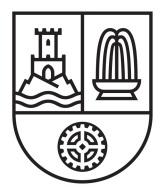 Zastupitelstvo MO StřekovU S N E S E N Í26. zasedání Zastupitelstva MO Střekov, které se konalo dne 12. 4. 2018 od 16:00 hodin v zasedací místnosti domu Žukovova 15, Ústí nad LabemProjednané návrhy: ZahájeníA/ Materiály předložené starostkou, místostarostou, tajemníkemStatut sociální fondu - aktualizaceRezignace člena FV ZMO StřekovMateriály finančního odboruNávrh na provedení rozpočtového opatření (Střekovské nábřeží)Materiály odboru správy obecního majetkuPravidla pro nakládání s majetkem – aktualizaceProdej nemovitosti (pozemek p. č. 176, v k. ú. Střekov)Prodej nemovitosti (části pozemku p. č. 3241/88 v k. ú. Střekov)Kontrola plnění usneseníNebyl předložen žádný materiálRůznéZávěrA/ Materiály předložené starostkou, místostarostou, tajemníkemK bodu programu 2.2Statut sociální fondu - aktualizace316/ Zastupitelstvo MO Střekov projednalo předložené návrhy a schvalujeStatut sociálního fondu ÚMO ÚL – Střekov uvedený v příloze č. 1 s účinností od 1. 5. 2018.K bodu programu 2.3Rezignace člena FV ZMO Střekov317/ Zastupitelstvo MO Střekov projednalo předložené návrhy a bere na vědomí rezignaci Ing. Mariana Chmeliny na funkci člena Finančního výboru  ZMO StřekovMateriály finančního odboruK bodu programu 3.2Návrh na provedení rozpočtového opatření (Střekovské nábřeží)318/ Zastupitelstvo MO Střekov projednalo předložené návrhy a bere na vědomíinformaci o získání dotace pro MO Střekov od SM Ústí nad Labem ve výši 700.000,- Kč, a to následovně:Účelová investiční dotace ve výši 330tis. Kč na realizaci záměru oživení Střekovského nábřeží, z toho:Oživení Střekovského nábřeží – Terasa ve výši 250tis. Kč,Oživení Střekovského nábřeží – Posezení pod skálou ve výši 80tis. Kč,Účelová neinvestiční dotace ve výši 370tis. Kč na výkon státní správy a samosprávy (neinvestiční akce související s oživením Střekovského nábřeží).schvalujerozpočtové opatření do rozpočtu 2018 v tomto znění:navýšení v příjmové části:PPR503/H000085	Inv. dotace - Oživení Střekovského nábřeží - terasa + posezení pod skálou						pol. 4221	ÚZ _01_0394		330.000,- KčPPR503/H000086	Neinv. dotace - Oživení Střekovského nábřeží - mobiliář + ostatní					pol. 4137	ÚZ _01_0394			370.000,- KčCELKEM PŘÍJMY									700.000,- Kčnavýšení ve výdajové části:PPR511/H000079	Terasa STŘEKOV (inv. dotace - oživ. Střek. nábřeží) 			odd§ 3421	pol. 6121	ÚZ _01_0394		    	250.000,- KčPPR511/H000080	Posezení pod skálou (inv. dotace - oživ. Střek. nábřeží) 			odd§ 3745	pol. 6122	ÚZ _01_0394		    	80.000,- KčPPR511/H000081	Nákup služeb (neinv. dotace - oživ. Střek. nábřeží)			odd§ 3745	pol. 5169	ÚZ _01_0394		    	150.000,- KčPPR511/H000082	Nákup DDHM (neinv. dotace - oživ. Střek. nábřeží)			odd§ 3745	pol. 5137	ÚZ _01_0394		    	160.000,- KčPPR511/H000083	Nákup materiálu (neinv. dotace - oživ. Střek. nábřeží)			odd§ 3745	pol. 5139	ÚZ _01_0394		    	60.000,- KčCELKEM VÝDAJE									700.000,- KčMateriály odboru správy obecního majetkuK bodu programu 6.3Pravidla pro nakládání s majetkem – aktualizace319/ Zastupitelstvo MO Střekov projednalo předložené návrhy a schvalujePravidla pro nakládání s majetkem uvedená v příloze č. 1 s účinností od 1. 5. 2018.K bodu programu 6.4Prodej nemovitosti (pozemek p. č. 176, v k. ú. Střekov)320/ Zastupitelstvo MO Střekov projednalo předložené návrhy a schvaluje prodej pozemku p. č. 176, druh pozemku – zahrada, o výměře 278 m2 v k. ú. Střekovza cenu 							70.780,- Kčkupující: M. S., r. č. xxx, trvale hlášena na adrese xxx, 400 11, Ústí nad Labem K bodu programu 6.6Prodej nemovitosti (části pozemku p. č. 3241/88 v k. ú. Střekov)321/ Zastupitelstvo MO Střekov projednalo předložené návrhy a A) schvalujeprodej části pozemku  p. č. 3241/88, druh pozemku – ostatní plocha,  dle geometrického plánu č. 2600-20/2018 nově označený jako pozemek p. č. 3241/306, o výměře 50 m2  v k. ú. Střekov s tím, že způsob využití pozemků musí být v souladu se způsobem využití dle  platného Územního plánu Ústí nad Labem za cenu 31.500,- Kčkupující:Společenství vlastníků Kamenná 1429/12 v Ústí nad Labem, IČ 25430068, sídlo Kamenná 1429/12, 400 03 Ústí nad Labem Ing. Stanislav Dunaj						Ing. Eva OutláMístostarosta MO Střekov					Starostka MO StřekovDne:								Dne:Zpracovala: Jana Vladyková